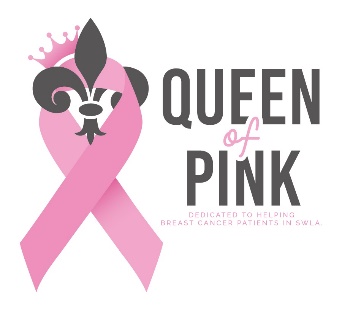 QUEEN OF PINK ORGANIZATIONPO BOX 409, IOWA, LA 70647Application for Financial Aid(Please print)Patient InformationName: _____________________________________        Date ___/___/____Address: _______________________________________________________City: ______________________________ State: ____ Zip Code: __________Parish: (Circle One) Calcasieu, Cameron, Beauregard, Jeff Davis, Allen	Phone: (_____) ____-_______   E-mail: ________________________________________________________Date of Birth: ___/___/____      Social Security Number: _____-_____-______   *Diagnosis: ___________________________ Date of Diagnosis ___/___/____ *Please attach a copy of the patient’s diagnosis.  The diagnosis must be signed by a physician.  Signature of Patient or Caregiver: ____________________________________If you are a caregiver applying on behalf of a patient, please provide your contact information below:Name: _____________________________ Phone: (______)_____-_______E-mail: _______________________________________________________www.queenofpink.orgPlease mail the completed form and required documents to the address listed above.